МИНИСТЕРСТВО ПРОСВЕЩЕНИЯ РОССИЙСКОЙ ФЕДЕРАЦИИДепартамент образования Еврейской автономной области Муниципальное образование "Облученский Муниципальный район" Еврейской автономной областиМБОУ СОО "Школа №15" п. Биракан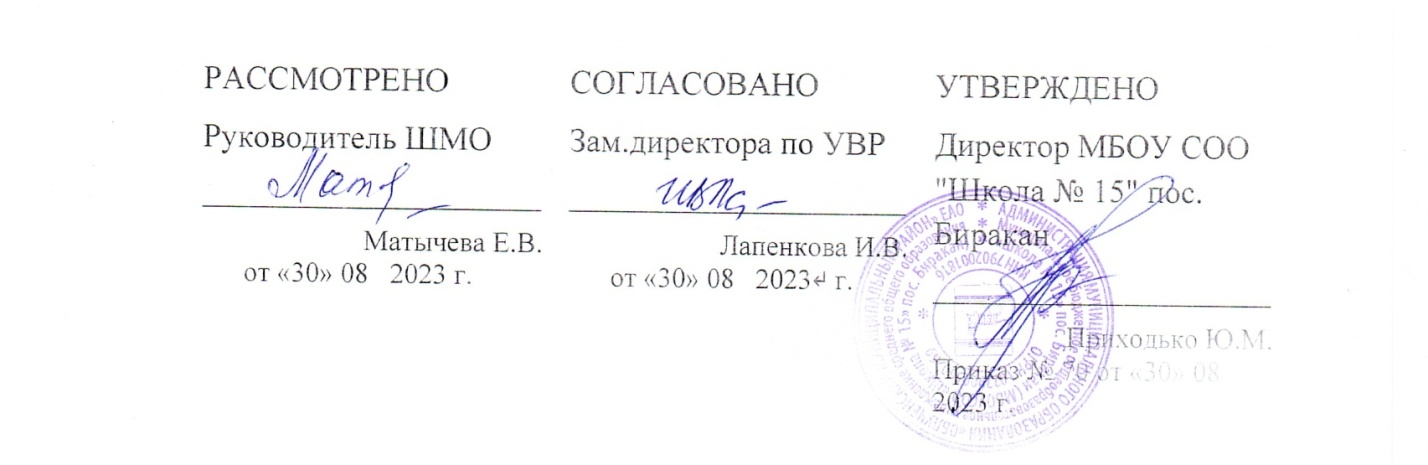 Рабочая программа элективного курса по биологии  «Решение задач при подготовке к ЕГЭ по биологии».Составитель:                учитель биологии и химии  Логачева Н.В.п. Биракан, 2023г.1. Пояснительная запискаПредмет - биологияКласс – 11Всего часов на проведение электива – 34  Количество часов в неделю - 1Генетика – наука о механизмах сохранения, передачи и реализации наследственных признаков организма, является одним из центральных разделов в школьном курсе «Биология», и изучается в старших классах. Задания по молекулярной биологии и генетике включены в перечень заданий ЕГЭ по биологии 1й и 2й части, они постоянно усложняются, добавляются новые элементы, с целью проверки глубоких познаний учащихся в этих областях. К сожалению, дети не всегда могут справиться с новым типом задания, даже владея теоретическим материалом (состояние стресса- усиливает эффект неудачи).  Поэтому устранить недостатки изучения курса «генетика» в школе, а также расширить и углубить знания учащихся по генетике, призвана настоящая программа «Решение задач при подготовке к ЕГЭ по биологии»Новизна данной образовательной программы заключается в том, что впервые в ее основу заложено, расширено  и углублено системное, поэтапное ознакомление воспитанников объединения с вопросами по молекулярной биологии, медицинской генетики, цитогенетики, генетики человека и других аспектов.Реализация программы  научит детей не только конкретизации законов генетики, но и позволит предупредить наследственные болезни или ослабить их проявления. Для обеспечения эффективного медико-генетического консультирования необходима пропаганда генетических знаний, осведомленности населения в вопросах наследственных болезней.В образовательном процессе активно используются возможности информационных технологий.Данная образовательная программа педагогически целесообразна, т.к. для обеспечения эффективного медико-генетического консультирования необходима пропаганда генетических знаний, осведомленности населения в вопросах наследственных болезней. Образовательная программа курса дополнена  новыми знаниями, построена на неразрывном единстве новых знаний и опыта учащихся,   поможет при изучении основного материала по темам «Наследственность» и «Изменчивость», а ее практическая  направленность  создаст  возможности для закрепления   навыков по укреплению своего здоровья.Цель элективного курса «Решение задач при подготовке к ЕГЭ по биологии» - формирование у детей научного мировоззрения на основе знаний об основных закономерностях наследственности и изменчивости живых организмов.Достижение данной цели осуществляется за счет решения следующих задач:Образовательные задачи:Формирование у обучающихся понятие о методах генетического анализа;обосновать значение ДНК, генов, хромосом в хранении и передаче наследственной информации;обосновать роль генотипа и среды в формировании фенотипа;ознакомить учащихся с методикой решения генетических задач;Развивающие задачи:формировать у учащихся навыки вычисления важнейших биометрических показателей;формировать у детей понятие о наследственных болезнях человека и их причинах;развивать умения учащихся работать с дополнительной литературой и справочниками;развивать умения общения и умения взаимодействия;развивать умения думать, умения исследовать, умения доводить дело до концаВоспитательные задачи:обосновать вредное влияние мутагенов, курения, употребления алкоголя на наследственность, развитие потомства;формирование научно - материалистического мировоззрения;формирование ценностного отношения к природе (экологическое воспитание);овладение умениями оценивать последствия своей деятельности.Генетика является логическим продолжением предыдущих разделов биологии, таких как «биология клетки», «биология размножения и развития». Поэтому усвоение этих тем необходимо для начального этапа обучения генетики и способствует формированию некоторых генетических понятий.Место предмета в  учебном плане.Примерная программа разработана на основе федерального базисного учебного плана для образовательных учреждений РФ, в соответствии с которым на изучение курса биологии в 11 классе на профильном уровне выделено 204 часа. Однако учебный план МБОУ СОО «школа № 15» п. Биракан распределил 204 часа следующим образом: 136  часов (4 часа в неделю, 34 учебные недели)  на изучение предмета Общая биология;  34 часа (1 час в неделю, 34 учебные недели) на изучение элективного курса «Удивительный мир природы»; 34 часа (1 час в неделю, 34 учебные недели) на изучение элективного курса «Решение задач при подготовке к ЕГЭ по биологии». Планируемые результаты изученияОжидаемый результат:	Обеспечение устойчивой позитивной динамики повышения качества биологического образования в результатах  ЕГЭ по биологии.Программа электива по биологии рассчитана на учащихся 11-го класса – 34 часа в год (1 час в неделю).  Программа данного курса имеет ряд особенностей, а именно она  предусматривает:- использование разнообразных наглядных материалов – видеофильмов, слайдовых презентаций, анимаций, фотоизображений, таблиц и схем в цифровом формате, которые сопровождают теоретический материал и способствуют своевременному закреплению знаний;- использование теоретического материала в электронной форме, который соответствует кодификатору элементов содержания контрольно-измерительных материалов ЕГЭ, что позволяет самостоятельно изучить материалы в случае пропуска занятий;- применение комплектов тестовых материалов и заданий, составленных по контрольно-измерительным материалам ЕГЭ по биологии 2022-2024 г.г. и позволяющих проводить контроль и самоконтроль знаний по всем блокам содержания ЕГЭ.- дифференцированный подход к выпускникам при подготовке к ЕГЭ с учетом уровня их обучаемости, за счет повторения разделов биологии на базовом уровне.Кроме того, прилагаемые к программе задания систематизированы по разделам, темам и типам, что позволяет эффективно контролировать степень усвоения как отдельных тем, так и всего курса в целом. Достаточно большое количество заданий части В и С с приведенными ответами способствует углублению знаний и расширению кругозора в области биологии.Данная программа может быть применена и при подготовке к ЕГЭ и при подготовке к олимпиадам, что делает ее универсальной.Программа электива включает: содержание, планирование занятий по разделам и темам (в часах), формы контроля и критерии оценки работ по разделам, учебно-методическое обеспечение, перечень цифровых образовательных и Интернет ресурсов, требования к знаниям и умениям учащихся, список литературы.В процессе посещения курса учащиеся приобретают следующие умения и навыки: Выпускники элективного курса «Решение задач при подготовке к ЕГЭ по биологии» в результате изучения основных закономерностях наследственности и изменчивости живых организмов.будут знать:основные закономерности наследственности и изменчивости организмов;объяснять явления наследования с точки зрения цитологии;значение ДНК, генов, хромосом в хранении и передаче наследственной информации;роль генотипа и среды в формировании фенотипа;значение мутаций для эволюции и селекции;методы генетического анализа и сферу их применения;классификацию и причины наследственных болезней человека;методику решения генетических задач;методику составления родословной;понимать вредное влияние мутагенов, курения и употребления алкоголя на наследственность и развитие потомства.будут уметь:решать генетические задачи разных типов;анализировать типы наследования по родословным;вычислять критерий соответствия Х2;составлять вариационные кривые;вычислять важнейшие биометрические показатели;иметь практические умения и навыки при работе с дополнительной литературой и справочниками.приобретут навыки:решать задачи по молекулярной биологии и генетике повышенной сложности;самостоятельно работать с источниками дополнительной литературы;создавать положительную эмоциональную атмосферу на занятиях;формирования дружного коллектива;умения работать в группе;выражения своей мысли в широком кругу оппонентов;анализа последовательности поступков.Элективные занятия проводятся в форме: - лекции, объяснение алгоритмов решения заданий, беседы, дискуссии;- демонстрации натуральных объектов, презентации уроков, видеофильмов, анимаций, фотографий, таблиц, схем в цифровом формате;- обсуждения путей решения проблемной задачи;- выполнение генетических задач, доказательство на основе опыта и др.	Формы работы: - коллективные (лекция, беседа, дискуссия, мозговой штурм, объяснение и т.п.);- групповые (обсуждение проблемы в группах, решение задач в парах и т.п.);- индивидуальные (индивидуальная консультация, тестирование и др).Изучение каждого раздела начинается с лекции, которая сопровождается демонстрацией наглядных материалов. В конце раздела сначала индивидуально выполняются тесты, аналогичные части А. Задания части В и С по изученной теме выполняются в парах или в группах, затем, идет коллективное обсуждение. Методы и приёмы:  - словесные;  - наглядные;  - игровой;  - анализ, обобщение, систематизация материалов;  - практические  - проблемный;  - диалоговый;  и т.д.Структура занятий: 1. Разминка (упражнения для настроя)– 5 мин. Завязка (проблемная ситуация) –5 мин. 2. Основная часть (изучение теоретического материала) – 10 мин. 3. Актуализация (практические навыки) – 30 мин. Подведение итогов. 4. Рефлексия – 5 мин. Формы контроля: текущий контроль (оценка активности при обсуждении проблемных вопросов, результатов выполнения домашних заданий);тематический контроль (оценка результатов тематического тестирования);итоговый контроль (оценка результатов выполнения различных вариантов КИМов)Основное содержание программы Тема 1. Вводное занятие – 1ч.Теория. Ознакомление учащихся с планом работы по образовательной программе "По следам Менделя". Организационные вопросы. Основные понятия генетики. Генетический язык и символика. Основные задачи и значение генетики. История возникновения генетики, как науки. 3 периода развития генетики. Вклад русских и зарубежных ученых в развитие генетики. Современный этап развития генетики, научные достижения и перспективы развития.Раздел. 1. Молекулярные основы генетики – 2 ч.Тема 2. Структура и физико-химические свойства нуклеиновых кислотТеория. Данные о развититии молекулярной биологии. Открытие нуклеиновых кислот. Роль нуклеиновых кислот в передаче наследственной информации. Решение задач (алгоритм). Нуклеиновые кислоты – биополимеры, составные компоненты. Правило Чаргаффа.Практика. ДНК и РНК. Решение задач по правилу Чаргаффа.3. Раздел 2. Генетика и цитология – 4 ч.Тема 3. Цитологические основы наследственностиТеория. Строение клетки и роль органоидов в наследственности.Практика. Строение и классификация хромосом. Л\р «Изучение электроскопических фотографий», «Изучение хромосом на препаратах корешков растений. Поведение хромосом в митозе»Тема 4. Деление клеткиТеория. Поведение хромосом при образовании гамет в ходе мейоза.Практика. Моделирование процессов митоза и мейоза. Изготовление моделей хромосом. Итоговое занятие по теме – решение программированных задач.5. Раздел 3. Дискретная природа наследственности – 8 ч.Тема 5. Методы генетического анализаТеория. Генетический анализ – основной метод генетики.Тема 6. Справедливость законов Менделя при моногибридном скрещивании.Теория. Особенности наследования признаков при моногибридном скрещивании. Полное и неполное доминирование. Анализирующее и возвратное скрещивание.Практика. Решение задач на моногибридное скрещивание (генетика растений). Практикум-консультация «Решение задач на моногибридное скрещивание (генетика животных).Статистический характер и значение анализирующего скрещивания. Решение задач.Тема 7. Дигибридное скрещиваниеТеория. Цитологические основы дигибридного скрещивания. Полигибридное скрещивание.Практика. Решение задач на дигибридное скрещивание. Определение количества и типов гамет при полигибридном скрещивании. Тестирование по теме «Дигибридное скрещивание»Тема 8. Взаимодействие геновТеория. Типы взаимодействия генов. Взаимодействие неаллельных генов. Комплементарное действие генов и типы расщепления. Доминантный и рецессивный эпистаз. Кумулятивная и некумулятивная полимерия. Модифицирующее действие генов. Плейотропия. Качественные и количественные признаки.Практика. Эксперименты по взаимодействию генов на дрозофиле. Биометрические методы в генетических исследованиях. Решение задач.Раздел 4. Хромосомная теория наследственности Т.Моргана – 2 ч.Тема 9. Наследование сцепленных признаков и рекомбинацииТеория. Явление сцепленного наследования. Хромосомная теория наследственности Т.Моргана. Закономерности неполного сцепления генов. Перекрест хромосом (кроссинговер) и его цитологическое доказательство. Генетические доказательства линейного расположения генов в группе сцепления. Генетические карты высших организмов.Практика. Определение положения гена в группе сцепления. Решение генетических задач.Раздел 5. Цитоплазматическая наследственность – 2 ч.Тема 10. Особенности нехромосомной наследственностиТеория. Нехромосомная наследственность. Особенности митохондрий. Роль ядра и цитоплазмы в наследственности. Органеллы клеток, имеющие самостоятельно реплицирующуюся ДНК. Пластидная наследственность. Явление цитоплазматической мужской стерильности.Практика. Особенности хлоропластов и митохондрий. Работа с первоисточниками: просмотр видеофильма, изучение атласа по цитологииРаздел 6. Генетическая изменчивость – 4 ч.Тема 11. Генотип и средаТеория. Адаптивная модификация. Норма реакции.Практика. Составление вариационных рядов и построение кривых. Изучение скорости сворачивания молока. Определение жирности молока. Тестирование по темам «Цитоплазматическая наследственность» и «Генетическая изменчивость».Тема 12. Мутации живых организмов.Теория. Комбинативная и мутационная изменчивость. Классификация мутаций. Генные, хромосомные и геномные мутации. Множественный аллелизм. Индуцированный мутационный процесс.Практика. Определение внутрихромосомных мутаций. Сравнение и описание типичных и мутационных форм растений и животных. Выпуск информационного листка «Проблемы генетики». Тестирование по теме «Мутации».Раздел 7. Генетика пола – 3 ч.Тема 13. Наследование признаков сцепленных с поломТеория. Роль хромосом в определении пола. Генетические и физиологические особенности половых хромосом. Теории определения пола – балансовая и физиологическая. Переопределение пола.Практика. Анализ родословных с различными типами наследования. Решение генетических задач.Раздел 8. Медицинская генетика – 2 ч.Тема 14. Генетика человека и медицина.Теория. Человек – как генетический объект исследований. Методы генетики человека. Хромосомы человека в норме и патологии. Генные болезни человека – фенилкетонурия, муковисцидоз и их молекулярные механизмы. Хромосомные абберации у человека- синдром Дауна. Болезни с наследственным предрасположением. Медико-генетические консультации.Практика. Генеалогический метод в генетике человека. Принципы оценки степени риска при аутосомно-доминантном, аутосомно-рецессивном и сцепленном с полом наследовании. Решение задач на медико-генетическое консультированиеРаздел 9. Генетика популяций – 2 ч.Тема 15. Генетическая структура популяцийТеория. Генетическая структура популяций. Закон Харди- Вайнберга. Мутационный процесс. Дрейф генов. Генетический полиморфизм.Практика. Решение задач на закон Харди- Вайнберга. Моделирование дрейфа генов. Составление модели популяции.Раздел 10. Генетические основы селекции – 4 ч.Тема 16. Принципы и особенности селекцииТеория. Понятие о породе и сорте. Источники изменчивости для отбора: мутационная изменчивость, полиплоидия, комбинативная изменчивость, отдаленная гибридизация. Различные системы скрещивания. Гетерозис. Методы отбора. Полиплоидия.Практика.  «Разнообразие породистых животных. Родословные и племенные книги». Разнообразие сортов растений . Итоговое занятие по теме: тестирование.
5. Тематическое  планирование6. Календарно-тематическое планирование
7. Материально-техническое обеспечение образовательного процесса:- микроскопы,- проектор,- модели,- таблицы,- компьютер,- лабораторное оборудование.Методические указания к программеУчитывая тот факт, что в усвоении теоретического материала по генетике большое значение имеет приобретение практических умений и навыков, для осуществления занятий по экспериментальной и классической генетике требуется специальное оборудование: микроскопы с осветителями, лупы ручные, пинцеты, пипетки, реактивы для изучения кариотипов и др. Кроме того, необходим раздаточный материал: коллекции семян растений, гербарии листьев, цветков, стеблей, фиксированный материал, методические указания по работе с данным материалом. Все это можно заготовить во время проведения экскурсий, в течение учебного года. Важное значение имеет использование наглядных пособий – генетических и цитологических таблиц. Объекты, задачи и примеры, анализируемые на занятиях с позиций генетики, должны быть взяты из окружающей человека действительности и иметь определенное практическое значение во всех областях деятельности человека (сельское хозяйство, экология, селекция, медицина и др.) Учитывая тот факт, что генетика относится к точным наукам, в заданиях должны широко использоваться информационно-математический метод, биологическая статистика, ЭВМ, калькуляторы и разнообразная вычислительная техника.Список литературыЗакон Российской Федерации «Об образовании № 273-ФЗ от 29.12 2012 – Ростов н/Д: Легион, 2013. – 208 с.Концепция духовно-нравственного развития и воспитания личности гражданина России/ под ред. . А.Я. Данилюк, А.М. Кондкова – М.: Просвещение, 2011. – 24с.Примерная основная образовательная программа образовательного учреждения. Основная школа. – М.: Просвещение, 2011.- 342с.Федеральный государственный образовательный стандарт общего образования / М-во образования и науки Рос. Федерации. – М.: Просвещение, 2011. – 48 с.Фундаментальное ядро содержания общего образования/ Рос. Акад. Наук, Рос. Акад. Образования; под ред. В.В. Козлова, А.М. Кондкова. – 4-е изд.,дораб. – М. : Просвещение, 2011. – 79 с.Для педагогаБагоцкий С.В. «Крутые» задачи по генетике» (журнал «Биология для школьников» №4 – 2005)Гуляев Г.В. « Задачник по генетике» (М.«Колос», 1980)Жданов Н. В. «Решение задач при изучении темы: «Генетика популяций» (Киров, пед. инст., 1995)«Задачи по генетике для поступающих в ВУЗы» (г. Волгоград, изд. «Учитель»,1995)Кочергин Б. Н., Кочергина Н. А. «Задачи по молекулярной биологии и генетике» (Минск, «Народная асвета», 1982)«Краткий сборник генетических задач» (Ижевск, 1993)Методическая разработка для уч-ся биологического отделения ВЗМШ при МГУ «Законы Менделя» (Москва, 1981)Методические указания для самостоятельной подготовки к практическим занятиям по общей генетике (Пермь, мед. инст. 1986)Муртазин Г. М. «Задачи и упражнения по общей биологии (Москва, 1981г.)Орлова Н. Н. «Малый практикум по общей генетике (сборник задач)» (Изд. МГУ, 1985)Сборник задач по биологии (учебно-методическое пособие для поступающих в мед. инст.) Киров, 1998Соколовская Б. Х « Сто задач по молекулярной биологии и генетике» (М., 1981)Фридман М.В. «Задачи по генетике на школьной олимпиаде МГУ» (журнал «Биология для школьников» №2 – 2003)Щеглов Н. И. «Сборник задач и упражнений по генетике» (МП «Экоинвест»,1991)Для обучающихсяБочков Н.П. Гены и судьбы. – М.: Мысль,1990.Докинз Р. Эгоистичный ген. – М.: Мир,1993.Захаров А.Ф., Бенюш В.А., Кулешов Н.П., Барановская Л.И. Хромосомы человека (атлас). - М.: Медицина,1982.Заяц Р.Г., Бутвиловский В.Э., Рачковская И.В., Давыдов В.В. Общая и медицинская генетика. - Ростов-на-Дону: Феникс, 2002. – 320 с.Корочкин Л.И. и др. Геном, клонирование, происхождение человека. – Фрязино: “Век 2”, 2004. – 224 с.Приходченко Н.Н., Шкурат Т.П. Основы генетики человека. – Ростов-на-Дону: Феникс, 1997. – 368 с.Тарантул В.З. Геном человека: Энциклопедия, написанная четырьмя буквами. –М.: Языки славянской культуры, 2003. – 392 с.Фогель Ф., Мотульски А. Генетика человека: В 3-х т. – М.: Мир, 1989.№ п/пТема занятияКол-во часов1Введение12Раздел 1. Молекулярные основы генетики23Раздел 2. Генетика и цитология44Раздел 3. Дискретная природа наследственности85Раздел 4. Хромосомная теория наследственности Т.Моргана26Раздел 5. Цитоплазматическая наследственность27Раздел 6. Генетическая изменчивость 48Раздел 7. Генетика пола39    Раздел 8. Медицинская генетика210Раздел 9. Генетика популяции211Раздел 10. Генетические основы селекции4ИтогоИтого34 №Тема занятияДатаКол. часовВведение- 1 часВведение- 1 часВведение- 1 часВведение- 1 час1Вводное занятие1Раздел 1. Молекулярные основы генетики 2 часаРаздел 1. Молекулярные основы генетики 2 часаРаздел 1. Молекулярные основы генетики 2 часаРаздел 1. Молекулярные основы генетики 2 часа2Развитие молекулярной биологии13Решение задач по правилу Чаргаффа.1Раздел 2. Генетика и цитология 4 часаРаздел 2. Генетика и цитология 4 часаРаздел 2. Генетика и цитология 4 часаРаздел 2. Генетика и цитология 4 часа4Строение клетки и роль органоидов в наследственности15Л/р «Изучение электроскопических фотографий», «Изучение хромосом на препаратах корешков растений. Поведение хромосом в митозе»16Поведение хромосом при образовании гамет в ходе мейоза17Решение программированных задач1Раздел 3. Дискретная природа наследственности 8 часовРаздел 3. Дискретная природа наследственности 8 часовРаздел 3. Дискретная природа наследственности 8 часовРаздел 3. Дискретная природа наследственности 8 часов8Генетический анализ – основной метод генетики.19Особенности наследования признаков при моногибридном скрещивании. Полное и неполное доминирование. Анализирующее и возвратное скрещивание.110Решение задач на моногибридное скрещивание111Цитологические основы дигибридного скрещивания. Полигибридное скрещивание.112Решение задач на дигибридное скрещивание113Типы взаимодействия генов. Взаимодействие неаллельных генов. Комплементарное действие генов и типы расщепления. Доминантный и рецессивный эпистаз. 114Кумулятивная и некумулятивная полимерия. Модифицирующее действие генов. Плейотропия. Качественные и количественные признаки.115Эксперименты по взаимодействию генов на дрозофиле. Биометрические методы в генетических исследованиях. Решение задач.1Раздел 4. Хромосомная теория наследственности Т.Моргана 2 часаРаздел 4. Хромосомная теория наследственности Т.Моргана 2 часаРаздел 4. Хромосомная теория наследственности Т.Моргана 2 часаРаздел 4. Хромосомная теория наследственности Т.Моргана 2 часа16Явление сцепленного наследования. Хромосомная теория наследственности Т.Моргана. Закономерности неполного сцепления генов. Перекрест хромосом (кроссинговер) и его цитологическое доказательство. Генетические доказательства линейного расположения генов в группе сцепления. Генетические карты высших организмов.117Определение положения гена в группе сцепления. Решение генетических задач.1Раздел 5. Цитоплазматическая наследственность 2 часаРаздел 5. Цитоплазматическая наследственность 2 часаРаздел 5. Цитоплазматическая наследственность 2 часаРаздел 5. Цитоплазматическая наследственность 2 часа18Нехромосомная наследственность. Особенности митохондрий. Роль ядра и цитоплазмы в наследственности. Органеллы клеток, имеющие самостоятельно реплицирующуюся ДНК. Пластидная наследственность. Явление цитоплазматической мужской стерильности119Особенности хлоропластов и митохондрий.1Раздел 6. Генетическая изменчивость 4 часаРаздел 6. Генетическая изменчивость 4 часаРаздел 6. Генетическая изменчивость 4 часаРаздел 6. Генетическая изменчивость 4 часа20Адаптивная модификация. Норма реакции.121Составление вариационных рядов и построение кривых. Изучение скорости сворачивания молока. Определение жирности молока. Тестирование по темам «Цитоплазматическая наследственность» и «Генетическая изменчивость».122Комбинативная и мутационная изменчивость. Классификация мутаций. Генные, хромосомные и геномные мутации. Множественный аллелизм. Индуцированный мутационный процесс.123Определение внутрихромосомных мутаций. Сравнение и описание типичных и мутационных форм растений и животных. Выпуск информационного листка «Проблемы генетики». Тестирование по теме «Мутации».1Раздел 7. Генетика пола 3 часаРаздел 7. Генетика пола 3 часаРаздел 7. Генетика пола 3 часаРаздел 7. Генетика пола 3 часа24Роль хромосом в определении пола. Генетические и физиологические особенности половых хромосом. 125Теории определения пола – балансовая и физиологическая. Переопределение пола.126Анализ родословных с различными типами наследования. Решение генетических задач1Раздел 8. Медицинская генетика 2 часаРаздел 8. Медицинская генетика 2 часаРаздел 8. Медицинская генетика 2 часаРаздел 8. Медицинская генетика 2 часа27Человек – как генетический объект исследований. Методы генетики человека. Хромосомы человека в норме и патологии. Генные болезни человека – фенилкетонурия, муковисцидоз и их молекулярные механизмы. Хромосомные абберации у человека- синдром Дауна. Болезни с наследственным предрасположением. Медико-генетические консультации.128Генеалогический метод в генетике человека. Принципы оценки степени риска при аутосомно-доминантном, аутосомно-рецессивном и сцепленном с полом наследовании. Решение задач на медико-генетическое консультирование.1Раздел 9. Генетика популяции 2 часаРаздел 9. Генетика популяции 2 часаРаздел 9. Генетика популяции 2 часаРаздел 9. Генетика популяции 2 часа29Генетическая структура популяций. Закон Харди- Вайнберга. Мутационный процесс. Дрейф генов. Генетический полиморфизм.130Решение задач на закон Харди- Вайнберга. Моделирование дрейфа генов. Составление модели популяции1Раздел 10. Генетические основы селекции 4 часаРаздел 10. Генетические основы селекции 4 часаРаздел 10. Генетические основы селекции 4 часаРаздел 10. Генетические основы селекции 4 часа31Понятие о породе и сорте. Источники изменчивости для отбора: мутационная изменчивость, полиплоидия, комбинативная изменчивость, отдаленная гибридизация. 132Различные системы скрещивания. Гетерозис. Методы отбора. Полиплоидия.133«Разнообразие породистых животных. Родословные и племенные книги». Разнообразие сортов растений .Итоговое занятие по теме: тестирование.134Подведение итогов за год1  Итого:  34 часа  Итого:  34 часа  Итого:  34 часа  Итого:  34 часа